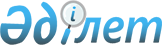 О внесении изменений и дополнений в решение районного маслихата от 22 декабря 2010 года № 4С29-1 "О бюджете района на 2011-2013 годы"
					
			Утративший силу
			
			
		
					Решение Егиндыкольского районного маслихата Акмолинской области от 30 марта 2011 года № 4С32-3. Зарегистрировано Управлением юстиции Егиндыкольского района Акмолинской области 8 апреля 2011 года № 1-8-112. Утратило силу в связи с истечением срока применения - (письмо Егиндыкольского районного маслихата Акмолинской области от 18 апреля 2013 года № 44)      Сноска. Утратило силу в связи с истечением срока применения - (письмо Егиндыкольского районного маслихата Акмолинской области от 18.04.2013 № 44).

      В соответствии с подпунктом 4 пункта 2 статьи 106 Бюджетного кодекса Республики Казахстан от 4 декабря 2008 года, подпунктом 1 пункта 1 статьи 6 Закона Республики Казахстан от 23 января 2001 года «О местном государственном управлении и самоуправлении в Республике Казахстан» Егиндыкольский районный маслихат РЕШИЛ:



      1.Внести в решение Егиндыкольского районного маслихата «О бюджете района на 2011-2013 годы» от 22 декабря 2010 года № 4С29-1 (зарегистрированное в Реестре государственной регистрации нормативных правовых актов № 1-8-104, опубликованное 1 марта 2011 года в районной газете «Егіндікөл») следующие изменения и дополнения:

      1) в подпункте 1 пункта 1:

      цифры «983014» заменить цифрами «997476»;

      цифры «903014» заменить цифрами «917476»;

      2)в подпункте 2 пункта 1:

      цифры «983114» заменить цифрами «1014402,4»;

      3) в подпункте 3 пункта 1:

      цифры «13234» заменить цифрами «19787,8»;

      цифры «14243» заменить цифрами «20796,8»;

      4)в подпункте 5 пункта 1:

      цифры «-13234» заменить цифрами «-36614,2»;

      5)в подпункте 6 пункта 1:

      цифры «13234» заменить цифрами «36614,2»;

      в строке «используемые остатки бюджетных средств»

      цифры «0» заменить цифрами «23380,2»;

      6)в пункте 4:

      цифры «293872» заменить цифрами «308334»;

      в строке «целевые текущие трансферты в сумме 256797 тысяч тенге, в том числе» цифры «256797» заменить цифрами «271259» и дополнить строками следующего содержания:

      «5851 тысяча тенге – на увеличение размера доплаты за квалификационную категорию учителям школ и воспитателям дошкольных организаций образования;

      8021 тысяча тенге – на реализацию мероприятий в рамках Программы занятости 2020»;

      цифры «3858» заменить цифрами «4448»;

      5)дополнить пунктом 6-1 следующего содержания:

      «6-1.Учесть, что в бюджете района на 2011 год в установленном законодательством порядке использованы свободные остатки бюджетных средств, образовавшихся на 1 января 2011 года в сумме 23380,2 тысячи тенге.».



      2. Приложение 1 к решению районного маслихата «О бюджете района на 2011-2013 годы» от 22 декабря 2010 года № 4С29-1 (зарегистрированное в Реестре государственной регистрации нормативных правовых актов № 1-8-104, опубликованное 1 марта 2011 года в районной газете «Егіндікөл») изложить в новой редакции согласно приложения к настоящему решению.



      3.Настоящее решение вступает в силу со дня государственной регистрации в Департаменте юстиции Акмолинской области и вводится в действие с 1 января 2011 года.      Председатель сессии

      районного маслихата                        Р.Муллаянов      Секретарь

      районного маслихата                        Р.Муллаянов      СОГЛАСОВАНО      Аким Егиндыкольского района                Б.Султанов      Начальник государственного

      учреждения «Отдел экономики

      и финансов Егиндыкольского

      района»                                    С.Придан

Приложение к решению

Егиндыкольского районного

маслихата от 30 марта

2011 года № 4С32-3 Бюджет района на 2011 год
					© 2012. РГП на ПХВ «Институт законодательства и правовой информации Республики Казахстан» Министерства юстиции Республики Казахстан
				КатегорияКатегорияКатегорияКатегорияСуммаКлассКлассКлассСуммаПодклассПодклассСуммаI. Доходы9974761Налоговые поступления7095601Подоходный налог41982Индивидуальный подоходный налог419803Социальный налог468281Социальный налог4682804Hалоги на собственность156661Hалоги на имущество38003Земельный налог8854Hалог на транспортные средства61005Единый земельный налог488105Внутренние налоги на товары, работы и услуги39002Акцизы2713Поступления за использование природных и других ресурсов26604Сборы за ведение предпринимательской и профессиональной деятельности96908Обязательные платежи, взимаемые за совершение юридически значимых действий и (или) выдачу документов уполномоченными на то государственными органами или должностными лицами3641Государственная пошлина3642Неналоговые поступления454401Доходы от государственной собственности1295Доходы от аренды имущества, находящегося в государственной собственности12904Штрафы, пеня, санкции, взыскания, налагаемые государственными учреждениями, финансируемыми из государственного бюджета, а также содержащимися и финансируемыми из бюджета (сметы расходов) Национального Банка Республики Казахстан41201Штрафы, пеня, санкции, взыскания, налагаемые государственными учреждениями, финансируемыми из государственного бюджета, а также содержащимися и финансируемыми из бюджета (сметы расходов) Национального Банка Республики Казахстан, за исключением поступлений от организаций нефтяного сектора412006Прочие неналоговые поступления2951Прочие неналоговые поступления2953Поступления от продажи основного капитала450003Продажа земли и нематериальных активов45001Продажа земли45004Поступления трансфертов91747602Трансферты из вышестоящих органов государственного управления9174762Трансферты из областного бюджета917476Функциональная группаФункциональная группаФункциональная группаФункциональная группаФункциональная группаСуммаФункциональная подгруппаФункциональная подгруппаФункциональная подгруппаФункциональная подгруппаСуммаАдминистратор бюджетных программАдминистратор бюджетных программАдминистратор бюджетных программСуммаПрограммаПрограммаСуммаНаименованиеСуммаII. Затраты1014402,401Государственные услуги общего характера1221721Представительные, исполнительные и другие органы, выполняющие общие функции государственного управления108978112Аппарат маслихата района (города областного значения)13152001Услуги по обеспечению деятельности маслихата района (города областного значения)13152122Аппарат акима района (города областного значения)36086001Услуги по обеспечению деятельности акима района(города областного значения)36086123Аппарат акима района в городе, города районного значения, поселка, аула (села), аульного (сельского) округа59740001Услуги по обеспечению деятельности акима района в городе, города районного значения, поселка, аула (села), аульного (сельского) округа597402Финансовая деятельность458459Отдел экономики и финансов района (города областного значения)458003Проведение оценки имущества в целях налогообложения158004Организация работы по выдаче разовых талонов и обеспечение полноты сбора сумм от реализации разовых талонов3009Прочие государственные услуги общего характера12736459Отдел экономики и финансов района (города областного значения)12736001Услуги по реализации государственной политики в области формирования и развития экономической политики, государственного планирования, исполнения бюджета и управления коммунальной собственностью района (города областного значения)1273602Оборона3441Военные нужды344122Аппарат акима района (города областного значения)344005Мероприятия в рамках исполнения всеобщей воинской обязанности34403Общественный порядок, безопасность, правовая, судебная, уголовно-исполнительная деятельность2331Правоохранительная деятельность233458Отдел жилищно-коммунального хозяйства, пассажирского транспорта и автомобильных дорог района (города областного значения)233021Обеспечение безопасности дорожного движения в населенных пунктах23304Образование3949261Дошкольное воспитание и обучение75432464Отдел образования района (города областного значения)75432009Обеспечение деятельности организаций дошкольного воспитания и обучения69581021Увеличение размера доплаты за квалификационную категорию учителям школ и воспитателям дошкольных организаций образования58512Начальное, основное среднее и общее среднее образование302135464Отдел образования района (города областного значения)302135003Общеобразовательное обучение3021359Прочие услуги в области образования17359464Отдел образования района (города областного значения)17359001Услуги по реализации государственной политики на местном уровне в области образования7250004Информатизация системы образования в государственных учреждениях образования района (города областного значения)1246005Приобретение и доставка учебников, учебно-методических комплексов для государственных учреждений образования района (города областного значения)4327015Ежемесячные выплаты денежных средств опекунам (попечителям) на содержание ребенка сироты (детей-сирот), и ребенка (детей), оставшегося без попечения родителей453606Социальная помощь и социальное обеспечение387362Социальная помощь30252451Отдел занятости и социальных программ района (города областного значения)30252002Программа занятости10118004Оказание социальной помощи на приобретение топлива специалистам здравоохранения, образования, социального обеспечения, культуры и спорта в сельской местности в соответствии с законодательством Республики Казахстан2085005Государственная адресная социальная помощь360007Социальная помощь отдельным категориям нуждающихся граждан по решениям местных представительных органов3268010Материальное обеспечение детей-инвалидов, воспитывающихся и обучающихся на дому218014Оказание социальной помощи нуждающимся гражданам на дому4685016Государственные пособия на детей до 18 лет1939017Обеспечение нуждающихся инвалидов обязательными гигиеническими средствами и предоставление услуг специалистами жестового языка, индивидуальными помощниками в соответствии с индивидуальной программой реабилитации инвалида1144023Обеспечение деятельности центров занятости64359Прочие услуги в области социальной помощи и социального обеспечения8484451Отдел занятости и социальных программ района (города областного значения)8484001Услуги по реализации государственной политики на местном уровне в области обеспечения занятости и реализации социальных программ для населения8415011Оплата услуг по зачислению, выплате и доставке пособий и других социальных выплат6907Жилищно-коммунальное хозяйство72823Благоустройство населенных пунктов7282123Аппарат акима района в городе, города районного значения, поселка, аула (села), аульного (сельского) округа7282008Освещение улиц населенных пунктов3633009Обеспечение санитарии населенных пунктов931010Содержание мест захоронений и погребение безродных441011Благоустройство и озеленение населенных пунктов227708Культура, спорт, туризм и информационное пространство770991Деятельность в области культуры39921455Отдел культуры и развития языков района (города областного значения)39921003Поддержка культурно-досуговой работы399212Спорт5066465Отдел физической культуры и спорта района (города областного значения)1566006Проведение спортивных соревнований на районном (города областного значения) уровне166007Подготовка и участие членов сборных команд района (города областного значения) по различным видам спорта на областных спортивных соревнованиях1400467Отдел строительства района (города областного значения)3500008Развитие объектов спорта и туризма35003Информационное пространство18975455Отдел культуры и развития языков района (города областного значения)15818006Функционирование районных (городских) библиотек12792007Развитие государственного языка и других языков народа Казахстана3026456Отдел внутренней политики района (города областного значения)3157002Услуги по проведению государственной информационной политики через газеты и журналы31579Прочие услуги по организации культуры, спорта, туризма и информационного пространства13137455Отдел культуры и развития языков района (города областного значения)5207001Услуги по реализации государственной политики на местном уровне в области развития языков и культуры5207456Отдел внутренней политики района (города областного значения)4454001Услуги по реализации государственной политики на местном уровне в области информации, укрепления государственности и формирования социального оптимизма граждан3954003Реализация региональных программ в сфере молодежной политики500465Отдел физической культуры и спорта района (города областного значения)3476001Услуги по реализации государственной политики на местном уровне в сфере физической культуры и спорта347610Сельское, водное, лесное, рыбное хозяйство, особо охраняемые природные территории, охрана окружающей среды и животного мира, земельные отношения62208,11Сельское хозяйство19064,1459Отдел экономики и финансов района (города областного значения)2662,1099Реализация мер социальной поддержки специалистов социальной сферы сельских населенных пунктов за счет целевого трансферта из республиканского бюджета2662,1473Отдел ветеринарии района (города областного значения)5121001Услуги по реализации государственной политики на местном уровне в сфере ветеринарии4857007Организация отлова и уничтожения бродячих собак и кошек264477Отдел сельского хозяйства и земельных отношений района (города областного значения)11281001Услуги по реализации государственной политики на местном уровне в сфере сельского хозяйства и земельных отношений112812Водное хозяйство37075467Отдел строительства района (города областного значения)37075012Развитие объектов водного хозяйства370756Земельные отношения1621477Отдел сельского хозяйства и земельных отношений района (города областного значения)1621010Организация работ по зонированию земель16219Прочие услуги в области сельского, водного, лесного, рыбного хозяйства, охраны окружающей среды и земельных отношений4448473Отдел ветеринарии района (города областного значения)4448011Проведение противоэпизоотических мероприятий444811Промышленность, архитектурная, градостроительная и строительная деятельность88152Архитектурная, градостроительная и строительная деятельность8815467Отдел строительства района (города областного значения)5338001Услуги по реализации государственной политики на местном уровне в области строительства5338468Отдел архитектуры и градостроительства района (города областного значения)3477001Услуги по реализации государственной политики в области архитектуры и градостроительства на местном уровне 347712Транспорт и коммуникации2762881Автомобильный транспорт276288123Аппарат акима района в городе, города районного значения, поселка, аула (села), аульного (сельского) округа37583013Обеспечение функционирования автомобильных дорог в городах районного значения, поселках, аулах (селах), аульных (сельских) округах37583458Отдел жилищно-коммунального хозяйства, пассажирского транспорта и автомобильных дорог района (города областного значения)238705023Обеспечение функционирования автомобильных дорог23870513Прочие96703Поддержка предпринимательской деятельности и защита конкуренции3358469Отдел предпринимательства района (города областного значения)3358001Услуги по реализации государственной политики на местном уровне в области развития предпринимательства и промышленности3317003Поддержка предпринимательской деятельности419Прочие6312458Отдел жилищно-коммунального хозяйства, пассажирского транспорта и автомобильных дорог района (города областного значения)5312001Услуги по реализации государственной политики на местном уровне в области жилищно-коммунального хозяйства, пассажирского транспорта и автомобильных дорог5312459Отдел экономики и финансов района (города областного значения)1000012Резерв местного исполнительного органа района (города областного значения) 100015Трансферты16629,31Трансферты16629,3459Отдел экономики и финансов района (города областного значения)16629,3006Возврат неиспользованных (недоиспользованных) целевых трансфертов16629,3III. Чистое бюджетное кредитование19787,8Бюджетные кредиты20796,810Сельское, водное, лесное, рыбное хозяйство, особо охраняемые природные территории, охрана окружающей среды и животного мира, земельные отношения20796,81Сельское хозяйство20796,8459Отдел экономики и финансов района (города областного значения)20796,8018Бюджетные кредиты для реализации мер социальной поддержки специалистов социальной сферы сельских населенных пунктов20796,805Погашение бюджетных кредитов100901Погашение бюджетных кредитов10091Погашение бюджетных кредитов, выданных из государственного бюджета1009IV. Сальдо по операциям с финансовыми активами-100Приобретение финансовых активов013Прочие09Прочие0459Отдел экономики и финансов района (города областного значения)0014Формирование или увеличение уставного капитала юридических лиц006Поступления от продажи финансовых активов государства10001Поступления от продажи финансовых активов государства1001Поступления от продажи финанансовых активов внутри страны100V. Дефицит (профицит) бюджета-36614,2VI. Финансирование дефицита (использование профицита) бюджета36614,207Поступления займов142431Внутренние государственные займы142432Договоры займа1424316Погашение займов10091Погашение займов1009459Отдел экономики и финансов района (города областного значения)1009005Погашение долга местного исполнительного органа перед вышестоящим бюджетом100908Используемые остатки бюджетных средств23380,201Остатки бюджетных средств23380,21Свободные остатки бюджетных средств23380,2